KARTA WYCIECZKI (IMPREZY)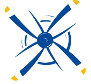 Termin wycieczki (imprezy) ............................................  	Ilość dni .......... Klasa/Grupa .............. 				Liczba uczestników .........Kierownik (imię, nazwisko) .............................................	Liczba opiekunów ...........Środek lokomocji .................................................................................................................................OŚWIADCZENIEZobowiązuję się do przestrzegania przepisów dotyczących bezpieczeństwa w czasie wycieczki.Kierownik wycieczki (imprezy)....................................................		……………………….Opiekunowie wycieczki/imprezy			...................................................		……………………….	..................................................		………………………...................................................		......................... (imiona i nazwiska oraz podpisy)		(podpis)				HARMONOGRAM WYCIECZKI (IMPREZY)Adnotacje organu prowadzącego	i sprawującego nadzór pedagogiczny			Zatwierdzam						.........................................						    (data i podpis dyrektora)			Informuję, że:Rodzice/opiekunowie niepełnoletnich uczniów wyrazili zgodę na ich udział w wycieczce, w każdym indywidualnym przypadku (potwierdzenia znajdują się w dokumentacji szkoły).Uczestnicy wycieczki zostali ubezpieczeni od nieszczęśliwych wypadków i kosztów leczenia. Nazwa firmy ubezpieczającej: ……................................... nr polisy: ……………………………………………Znajomość języka obcego w stopniu umożliwiającym posługiwanie się w kraju docelowym, jak również w krajach znajdujących się na trasie planowanej wycieczki posiada ………………………….............................................................................Cel i założenia programowe wycieczki (imprezy):Trasa wycieczki (imprezy):Data i godz. Wyjazduoraz powrotuDługość trasy(w kilometrach)Miejscowośćdocelowa i trasa powrotnaSzczegółowy program wycieczki od wyjazdu do powrotuAdres miejsca noclegowego i żywieniowego oraz przystanki i miejsca żywienia